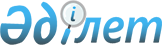 О начале переговоров с Республикой Сербией об унификации Евразийским экономическим союзом и его государствами-членами торгового режима с Республикой СербиейРешение Высшего Евразийского экономического Совета от 31 мая 2016 года № 6      Примечание РЦПИ!

      Решение вступает в силу 31.05.2016 - сайт Евразийского экономического союза.

      На основании статей 7 и 102 Договора о Евразийском экономическом союзе от 29 мая 2014 г., Высший Евразийский экономический совет решил:



      1. Государствам - членам Евразийского экономического союза совместно с Евразийской экономической комиссией начать переговоры об унификации Евразийским экономическим союзом и его государствами-членами торгового режима с Республикой Сербией посредством заключения соглашения о зоне свободной торговли между Евразийским экономическим союзом и его государствами-членами, с одной стороны, и Республикой Сербией, с другой стороны. 



      2. Совету Евразийской экономической комиссии утвердить директивы на переговоры, указанные в пункте 1 настоящего Решения.



      3. Настоящее Решение вступает в силу с даты его принятия.      Члены Высшего Евразийского экономического совета:
					© 2012. РГП на ПХВ «Институт законодательства и правовой информации Республики Казахстан» Министерства юстиции Республики Казахстан
				От

Республики

АрменияОт

Республики

БеларусьОт

Республики

КазахстанОт

Кыргызской РеспубликиОт

Российской Федерации